Project ManagementDecember 2021 ExaminationQ1. India's Road and Transport Ministry has taken up various Expressway Road Projects in the country. One such project consists of following broad scope of work a. Constructing roads b. Constructing tunnels c. Constructing bridges over the river d. Constructing flyovers and junctions e. Constructing convenient places (fuels stations, rest areas, etc.) f. Developing a solution for speed monitoring g. Finding suitable road material for areas in a heavy flood zone Carry out the Project Risk Management for this case. (10 Marks) Ans 1.INTRODUCTION:As a project manager, one is tasked with identifying and mitigating any risks that adversely influence your project's success. Those dangers ought to be reduced to the absolute minimum. If you're involved approximately something surprising happening, you've got a risk (such as projects). A hazard is a prevalence that may arise unexpectedly and without warning, in preference to a recurring hassle that can arise. In terms of challenge risks, project managers do not usually know what they are, once they occur, and why they appear. Weaknesses in project Its Half solved onlyBuy Complete from our online storehttps://nmimsassignment.com/online-buy-2/NMIMS Fully solved assignment available for session December 2021,your last date is 27th November 2021.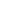 Lowest price guarantee with quality.Charges INR 199 only per assignment. For more information you can get via mail or Whats app also
Mail id is aapkieducation@gmail.comOur website www.aapkieducation.comAfter mail, we will reply you instant or maximum1 hour.Otherwise you can also contact on ourwhatsapp no 8791490301.Contact no is +91 87-55555-879Q2. Government has given you a project of significant renovation in railway infrastructure. The project consists of the following work. a. Feasibility study of changes required b. Estimating the cost – Material and Construction c. Providing the support to Railway for procuring the material d. Construction and installation of the changes necessary e. Testing of the infrastructure f. Training and handing over the infrastructure. You as a project controller are asked to submit your plan for project control. Cover different project control tools and explain how they will be applied in this case. Also, mention as ahead of project control which controls you will monitor personally and why. (10 Marks) Ans 2.INTRODUCTION:Planning, monitoring, and controlling all phases of a capital project's lifetime are part of the project control process. Some examples of this are estimating and scheduling and danger and trade management. Proper planning is crucial to a project's achievement. Only an efficient price and schedule control approach can ensure the execution of a project based on a solid project plan. Improvement of an appropriate project control system is a crucial component of the entire 3. Answer the following questions. a. Consider a hypothetical project of conducting Annual Day in your university. Explain the triple constraints of a project in this context. Include a diagram for these constraints and write examples for each constraint. (5 Marks) Ans 3a.INTRODUCTION:To paraphrase the triple constraint theory of project management, each project is constrained by scope, time, and cost constraints. Invariably, trade in a single component will have an impact on the other as well. You'll need extra time and money, for example, if a customer wishes to add numerous features to the undertaking's scope. Or, if your employer reduces your project's budget, b. India's Road and Transport Ministry has taken up various Expressway Road Projects in the country. One such project consists of following broad scope of work a. Constructing roads b. Constructing tunnels c. Constructing bridges over the river d. Constructing flyovers and junctions e. Constructing convenient places (fuels stations, rest areas, etc.) f. Developing a solution for speed monitoring g. Finding suitable road material for areas in a heavy flood zone List different cost estimation methods. Explain any three methods which can be used in this project. Suggest which one will be the best method for this project. (5 Marks) - Ans 3b.INTRODUCTION:All initiatives need to have accurate price estimations. Without a cost estimate, one cannot construct a business strategy, create comprehensive budgets, assume resource requirements, or control project expenses. The project cost Engineer uses several techniques to estimate costs.